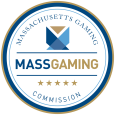 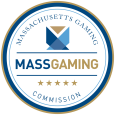 請在此表上（用墨水）清晰工整填寫要求的所有資訊。(*)表示必填字段。 如需了解更多資訊，請訪問 massgaming.com/vse回答下列問題有助於 MGC 評估並改進自願禁足賭場計劃。個人回答均保密。 您為什麼註冊參加自願禁足賭場計劃？（選擇所有適用項）因為我無法控制自己賭博。因為我不想在賭博上損失更多錢。因為我需要有障礙阻止我進入賭場因為我有賭博問題因為我因賭博而感到壓抑或痛苦因為我想要改善與家人和/或朋友的關係其他（請指明）__________________________________________________具體而言，什麼情況提醒了您今天註冊參加自願禁足賭場計劃？________________________________________________________________________________________________________________________________________________
您如何首次知悉自願禁足賭場計劃？賭場工作人員告訴了我相關情況GameSense 顧問告訴了我相關情況朋友/家人告訴了我相關情況我看到了相關手冊/廣告其他 _______________________________________________________________在過去 12 個月裡，您在哪種遊戲上損失的錢最多？（選擇所有適用項）賭場角子機或影片撲克機賭場桌遊與朋友一起的或在線體育博彩Daily Fantasy Sports彩票、即開型彩票、基諾遊戲 賽馬/賽狗 其他（請指明）_____________________________________________________您賭博的主要原因是什麼？（選擇所有適用項）尋求刺激/娛樂贏錢讓自己逃避/分散注意力社交因為這讓我自己感覺良好其他________________________________________________
在過去 12 個月裡，您在某一天賭博中損失的最大金額是多少？
$_________________
在過去 12 個月裡，您是否在嘗試停止賭博/戒賭時變得易怒或焦慮？是否不確定在過去 12 個月裡，您參與賭博的行為是否引發了您或者您身邊人的嚴重心理壓力，例如罪惡感、焦慮或抑鬱？是否不確定在過去 12 個月裡，您的賭博是否導致了您或者您家庭的財務問題？ 是否不確定您現在是否計劃戒賭而且因此加入了自願禁足賭場計劃？是否不確定您的稅前年度家庭收入（包括所有來源）是多少？<$15,000$15,000-$29,999$30,000-$49,999$50,000-$69,999$70,000-$99,999$100,000-$124,999$125,000-$149,999$150,000 或以上 
您目前的就業狀態如何？ 工薪族自僱超過 1 年沒有工作沒有工作不足 1 年家庭主婦學生已退休無法工作您目前的情感狀態如何？已婚與伴侶同居分居離婚喪偶未婚您是否曾在武裝部隊、預備役或國民自衛隊服役？是，現役狀態中是，但過去 12 個月裡並非現役否，僅訓練否，從未服役您或者您直系家庭的任何成員是否曾在賭博行業工作？否是，我目前或者曾在賭博行業工作是，我直系家庭的成員在或曾在賭博行業工作本人在此表中提供的資訊均真實準確，此茲證明。註冊登記者印刷體姓名_______________________________________________________________________________註冊登記者簽名__________________________________________________          日期_____________________代理人印刷體姓名______________________________________   代理人職務________________________________   代理人簽名____________________________________________   日期______________________________________第 1 部分：禁足賭場時限第 1 部分：禁足賭場時限第 1 部分：禁足賭場時限第 1 部分：禁足賭場時限第 1 部分：禁足賭場時限第 1 部分：禁足賭場時限第 1 部分：禁足賭場時限6 個月1 年3 年5 年5 年終生僅在時間較短的禁足賭場時限結束後方符合終生禁足賭場之資格今日日期（時限開始）：今日日期（時限開始）：今日日期（時限開始）：今日日期（時限開始）：時限到期：時限到期：時限到期：第 2 部分：個人資訊第 2 部分：個人資訊第 2 部分：個人資訊名字*名字*名字*姓氏*姓氏*姓氏*姓氏*地址*公寓城市*城市*州*郵編*國家電話電話電話電子郵箱電子郵箱電子郵箱電子郵箱第 3 部分：身份識別資訊第 3 部分：身份識別資訊第 3 部分：身份識別資訊第 3 部分：身份識別資訊第 3 部分：身份識別資訊第 3 部分：身份識別資訊第 3 部分：身份識別資訊第 3 部分：身份識別資訊第 3 部分：身份識別資訊性別*性別*性別*身高（英呎、英吋）身高（英呎、英吋）身高（英呎、英吋）出生日期*出生日期*出生日期**社會安全號碼 ___  ___  ___- ___  ___ -___ ___ ___ ___*社會安全號碼 ___  ___  ___- ___  ___ -___ ___ ___ ___*社會安全號碼 ___  ___  ___- ___  ___ -___ ___ ___ ___*社會安全號碼 ___  ___  ___- ___  ___ -___ ___ ___ ___*社會安全號碼 ___  ___  ___- ___  ___ -___ ___ ___ ___*社會安全號碼 ___  ___  ___- ___  ___ -___ ___ ___ ___*社會安全號碼 ___  ___  ___- ___  ___ -___ ___ ___ ___*社會安全號碼 ___  ___  ___- ___  ___ -___ ___ ___ ___*社會安全號碼 ___  ___  ___- ___  ___ -___ ___ ___ ___ *種族（圈選一項）白人亞裔（例如華人、菲律賓人、印度人）亞裔（例如華人、菲律賓人、印度人）美洲印第安人或阿拉斯加原住民黑人/非裔美國人黑人/非裔美國人夏威夷原住民或太平洋島民其他（請指明）您是否為拉美族裔？             （圈選一項）您是否為拉美族裔？             （圈選一項）您是否為拉美族裔？             （圈選一項）是               否是               否是               否是               否是               否是               否*請在申請表後附上或與申請表同時提交 2x2” 的彩色近照。*請附上或提交身份識別文件（許可證、護照等）照片。此項不會取代照片要求。第 4 部分：VSE 選答問題第 5 部分：條款條件	第 5 部分：條款條件	
我明白，我的名字加到《自願禁足賭場表》上即表示，禁足期間我被禁止進入賭博場所（「賭場」）的賭博區域或安排了同注分彩或同步播送賭注的任何區域。  
我明白，此《自願禁足協議》適用於馬薩諸塞州委員會發放許可證的所有賭博場所、賭博被許可方的任何關聯機構（無論是在馬薩諸塞州司法管轄權範圍內還是其他司法管轄區），委員會可與其他國內或國際賭博司法管轄區分享此名單以便在此等名單上加入相關賭博場所或其關聯機構。
我秉承自由意志自願提交此申請，不受外界影響，我這麼做的同時明白自身決定會產生的影響。我當前不受藥物、酒精飲料影響，也不存在損害我做出知情決定之能力的心理健康問題。我聲明以下一項或多項適用內容：(a) 我被確定為問題賭博者或認為自身賭博行為現在或未來在無干預的情況下會給生活或家人、朋友和/或同事的生活帶來問題的個人；(b) 我認為我的賭博行為現在給我的生活帶來了問題，或在無干預的情況下可能給我的生活帶來問題；或 (c) 我因一些其他原因希望將我的名字加到名單上。我聲明，這一禁足賭場申請在第 1 部分所選的__________時間期限內不可撤銷。（如果某人的姓名之前曾出現在《自願禁足賭場》名單上至少六個月，則其只可選擇終生禁足賭場。）我明白，我可能被賭博被許可方、委員會代理人或執法人員拒絕進入賭博場所（「賭場」）的賭博區域和/或從此等區域驅逐出去。我明白，我在禁足賭場期間無法在賭博場所贏錢或挽回任何賭博活動的損失。我明白，到目前為止我通過玩家獎勵計劃贏得的任何及所有獎金及積分均應被沒收。 我同意，如果我違反了禁足期間避免進入賭博場所的賭博區域或安排了同注分彩或同步播送賭注的任何區域（「禁足區域」）之協議，我會在進入禁足區域後 24 小時內將此等違規情況告知委員會；而且我同意馬薩諸塞聯邦、MGC、被許可方以及所有相關員工免於承擔我違反此項協議相關的任何索賠。我明白，選中的禁足時限到期後，我可通過參與同指定代理人一起進行的退出會談要求將我從名單上除名。選中的禁足時限到期後，我的姓名應在名單上保留直至我依據205 CMR 133.04(4) 提交除名申請並得到委員會或其指定人員批准。
我同意安排並參加與指定代理人一起進行的退出會談以便將我從名單上除名。退出會談應包括賭博風險與責任審查、預算設定以及我希望得到的賭博問題資源審查。請撥打 617-426-4554 聯繫馬薩諸塞州病態賭博管理委員會或最初為您辦理申請的代理人預約解禁會談（此前被稱為恢復會談）。如果您做出了選擇，馬薩諸塞州賭博委員會將在您的禁足時限即將到期時告知您一次，屆時您將有資格參加退出會談。如果您選擇接收提醒消息，請在下方勾選最合適的聯繫方式。	電子郵件_______             標準郵件_______             無提醒_________
我明白，我在下方簽名即表示我授權馬薩諸塞州賭博委員會指示所有馬薩諸塞州賭博被許可方（「賭場」）在至少六個月的期限內暫停我的信用特權，這一期限規定為自這一請求提出之日起直至我向委員會提交書面申請要求恢復任何此等信用特權。我明白，將我的名字加入名單即表示我將無法獲得免費服務或物品，享受支票兌現特權，參與玩家獎勵計劃或享受給予名單上人員的其他類似福利，如果我在某個賭博場所有借款，我將無法繼續借款，我的特權將被暫停。第 6 部分：資訊公佈我明白，MGC 及其代理人將向賭博被許可方（「賭場」）公佈此表格中包含的我的資訊，以便維護自願禁足賭場名單和/或自願禁足賭場資料庫。我明白，自願禁足賭場名單依據M.G.L. c.66 不可披露，而且不得由賭博被許可方公開披露。我明白，賭博被許可方（「賭場」）可與其位於其他司法管轄區的關聯機構分享自願禁足賭場名單，以便協助其關聯賭博場所實施適當的行政管理或負責的賭博計劃。
我明白，MGC 可對禁足賭場名單中包含的資訊進行去識別化或匿名處理，並可進一步向委員會指定的一家或多家研究實體披露此等資訊以便評估有效性並確保自願禁足賭場流程的可靠實施。馬薩諸塞州強制性戒賭委員會 (MCCG) 希望在一周內對您進行隨訪，以了解您的情況並確保您能夠聯繫到更多資源。您是否同意允許與 MCCG 分享您的聯繫方式？  不，我不希望隨訪_______是，電子郵件（請給出電子郵箱地址）_________________________________________________是，電話（請給出您的聯繫電話號碼）_________________________________________________        可以留下語音消息？（圈選一項）    是     否

        通話的最佳時間？（圈選一項）   上午         下午         晚上 	
我證明，我已從當事代理人處獲得了「MA 自願禁足賭場表」的已簽名副本。我了解關於問題賭博資源和治療提供商的資訊。如需獲取更多資訊，請訪問 massgaming.com/problem-gambling/ 或撥打免費保密幫助熱線（全天候服務）1-800-426-1234。第 7 部分：聲明